Unit 5 Notes/Activity:  UpwellingNotes:What upwelling is____________________________________________________________________________________________________________________________________________Animation:  Describe upwelling in your own words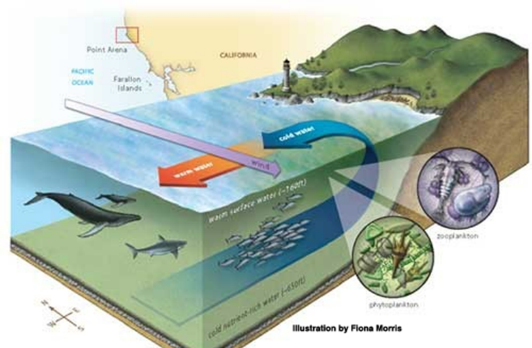 What upwelling does______________________________________________________________________________________________________________________________________________________________________________________________________________________________________________________How upwelling happens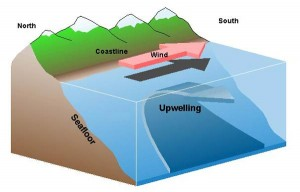 __________________________________________________________________________________________________________________________________________________________________________________________________________________________________________________________________________________________________________________________________________________________________________________________________________Activity:ProcedureFill the container with room-temperature water to about 1/2 inch from the top.Let the pan sit undisturbed until the water is quiet, about 5 minutes.Slowly pipette a few drops of cold, colored water at the bottom (near one end) of container.Rest the straw on the end (opposite the colored water) of the container. Gently blow across (not into) the water, creating offshore waves.Analysis/ConclusionsWhich water was “nutrient-rich”?  Where is it originally located?What happened to the surface waters when the “wind” blew?What happened to the deeper water when the “wind” blew?Describe upwelling.  Illustrate your explanation.